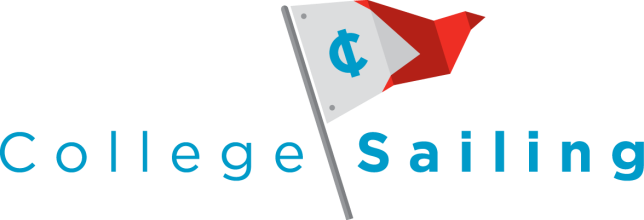 Inter-Collegiate Sailing Association of North America, Inc.2017 Annual Meeting1130, Monday, May 22, 2017Charleston, South Carolina301 Meeting St, Charleston, SC 29401A G E N D ACall to order (Margaux Bacro-Duverger)Roll call (Richards)Additions to the agenda (Richards)Reading and approval of the minutes of the last meeting, January 14, 2017 (Richards)President's Report (Brindley)Treasurer’s Report (Campbell) - writtenSecretary’s Report (Richards)Standing Committee ReportsAll-Academic Sailing Team (Lindblad)All-America Selection Committee (Burman)Championship Committee (Wilkinson)New Championship Rotation ProposalChampionship BidChampionship Timeline RequirementsChampionship Reports2017 Spring Championship – COC2017 Singlehanded Championship – USF2017 Match Race Championship - COC2018 Spring Championship – ODU 2018 Singlehanded Championship – MCSA2018 Match Race Championship – Balboa YC, PCCSC2019 Spring Championship2019 Singlehanded Championship - PCCSC2019 Match Race ChampionshipCommunications and Website (Kelvan)Afterguard Committee (Turluck)Eligibility (Griswold)Hall of Fame (Turluck)Interconference Regattas (Richards)No Show Report2018 ICSA ScheduleProcedural Rules (Pedrick)Conference reports (presented by respective Conference representative)Old BusinessBUSA Tour/LaserPerformance Collegiate CupState of Women’s Collegiate SailingNew BusinessPR Change to allow Grad Students (MCSA)NEISA proposes that the Interconference No-Show penalty be applied only to the scheduling process for women's regattas when the no-show was at a women's regatta, and only to coed regattas when the no-show was at a coed regatta.Report of the Nominating CommitteeAdjournMeal breaks and daily breaks will be scheduled as appropriate.Respectfully submitted,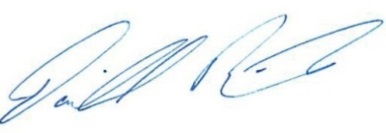 Danielle M. RichardsICSA Graduate Secretary